FONDAZIONE SERENA ONLUS Sede Legale: PIAZZA OSPEDALE MAGGIORE 3 MILANO (MI) Codice Fiscale e Partita IVA 05042160969 R.E.A. MI - 1969950   Nota Integrativa 
Bilancio al 31/12/2019 Informazioni sull’EnteFondazione Serena Onlus è una fondazione di diritto privato che risponde allo schema giuridico della Fondazione di Partecipazione disciplinata dal DPR 361/2000 e dagli articoli 14 e seguenti del Codice Civile.La Fondazione è iscritta nell’anagrafe delle Organizzazioni Non Lucrative di Utilità Sociale (ONLUS).Soci fondatori sono “UILDM (Unione Italiana Lotta alla Distrofia Muscolare)” e “Fondazione Telethon”.Nel 2007 aderisce, in qualità di socio partecipante, “AISLA (Associazione Italiana Sclerosi Laterale Amiotrofica)”, nel 2008, l’associazione “Famiglie SMA”, nel 2014, l’associazione “SLAnciamoci” e, nel 2018, la “Fondazione Vialli e Mauro per la Ricerca e lo Sport ONLUS”.Missione della Fondazione è prendersi cura e garantire la migliore qualità di vita possibile alle persone affette da patologie neuromuscolari altamente invalidanti e di grave impatto sociale, come la SLA (Sclerosi Laterale Amiotrofica), la SMA (Atrofia Muscolare Spinale) e le Distrofie Muscolari, e fornire assistenza sanitaria di eccellenza sostenendo attivamente la ricerca scientifica con l’obiettivo di individuare e sviluppare terapie efficaci e innovative. La Fondazione ha sede a Milano in Piazza Ospedale Maggiore n. 3 presso l’ASST Grande Ospedale Metropolitano Niguarda ove gestisce il Centro Clinico NeMO (NeuroMuscularOminicentre), struttura sanitaria ad alta specializzazione ideata e concepita per rispondere in modo specifico alle necessità di chi è affetto da tali patologie.Oltre al Centro Clinico NeMO di Milano, la Fondazione gestisce direttamente anche i Centri NeMO ubicati nelle città di Arenzano (Genova) e Roma.  Inoltre è socio partecipante di “Fondazione Aurora ONLUS” a cui fa capo il centro clinico - “NeMO SUD” - ubicato a Messina. Le prestazioni sanitarie nei Centri NeMO sono erogate in regime convenzionato con il Servizio Sanitario Nazionale per offrire le migliori cure possibili a condizioni sostenibili e senza oneri per i pazienti e le loro famiglie.L’esperienza accumulata nel corso degli anni dai Centri Clinici NeMO ha rafforzato la convinzione della bontà del progetto proponendo un modello di sanità innovativo basato su un approccio multidisciplinare finalizzato a fornire ai pazienti piani di cura individualizzati e programmati in funzione delle specificità dei loro bisogni e a consentire la presa in carico completa, sia in reparto che a casa, accessibile e prossima al loro ambiente di vita e di relazione.Il Centro Clinico NeMO costituisce ormai un modello di riferimento a livello nazionale replicabile e in continuo sviluppo cha ha l’obiettivo di ampliare la sua diffusione territoriale mediante accordi di partenariato con le strutture sanitarie dislocate nelle diverse regioni italiane.IntroduzioneLa presente Nota Integrativa costituisce parte integrante del Bilancio al 31 dicembre 2019. Il Bilancio è stato redatto in conformità alle Raccomandazioni e ai Principi del “Quadro sistematico per la preparazione e la presentazione del Bilancio delle aziende non profit” emanati dal Consiglio Nazionale dei Dottori Commercialisti ed Esperti Contabili e dall’Organismo Italiano di Contabilità (OIC) tenendo conto delle “Linee guida e schemi per la redazione dei bilanci d’esercizio degli enti non profit” emanate dall’ex “Agenzia per il Terzo Settore”.Per quanto compatibili, sono state recepite le disposizioni contenute nel D. Lgs. n. 139/2015.Esso rappresenta pertanto con chiarezza, coerenza, trasparenza e veridicità la situazione patrimoniale e finanziaria dell’Ente nonché il risultato gestionale dell’esercizio.Il contenuto dello Stato Patrimoniale e del Rendiconto della Gestione ricalca quello previsto dagli articoli 2424 e 2425 del Codice Civile, con l’evidenziazione delle specificità connesse alle caratteristiche non profit dell’Ente, mentre il Rendiconto Finanziario, ex articolo 2425-ter del Codice Civile, è stato predisposto secondo il metodo diretto, così come previsto dal principio OIC10. Tale prospetto è finalizzato a riassumere le fonti che hanno incrementato le disponibilità liquide della Fondazione e gli impieghi che, al contrario, ne hanno comportato un decremento.Il Rendiconto della Gestione è stato redatto in forma scalare al fine di consentire una più agevole evidenziazione e analisi dei risultati intermedi. La Nota integrativa è stata redatta conformemente alle disposizioni dell'art. 2427 del Codice Civile - tenendo presente le particolarità del settore di appartenenza dell’Ente - e ha la funzione di illustrare e analizzare i dati di Bilancio nonché di offrire ulteriori informazioni utili a fornirne una corretta lettura. Criteri di formazionePrincipi Contabili e di Redazione del BilancioIl presente Bilancio è stato predisposto in conformità ai Principi Contabili richiamati nel precedente paragrafo.La valutazione delle voci di Bilancio è stata fatta secondo prudenza e nella prospettiva di continuazione dell’attività, nonché, nei casi previsti dalla legge, con il consenso del Collegio dei Revisori.In riferimento a quanto indicato nella parte introduttiva della presente nota integrativa, si attesta che, ai sensi dell’art. 2423, 3° comma del Codice Civile, nel caso in cui le informazioni richieste da specifiche disposizioni di legge non siano sufficienti a dare una rappresentazione veritiera e corretta della situazione aziendale sono state fornite le informazioni complementari ritenute necessarie allo scopo. Non si sono verificati casi eccezionali che abbiano reso necessario il ricorso a deroghe di cui all'art. 2423, commi 4 e 5, e all'art. 2423-bis, comma 2, del Codice Civile. Il Bilancio d'esercizio, così come la presente Nota integrativa, sono stati redatti in unità di euro secondo quanto disposto dal Codice Civile. Conformemente ai principi contabili nazionali e alla regolamentazione comunitaria, nella rappresentazione delle voci dell'attivo e del passivo viene data prevalenza agli aspetti sostanziali rispetto a quelli formali.Nella redazione del Bilancio i proventi e gli oneri sono stati iscritti secondo il principio di competenza dell’esercizio indipendentemente dalla data di incasso o di pagamento.Analogo principio è stato utilizzato per la valorizzazione delle componenti positive e negative dell’esercizio conosciute successivamente alla sua data di chiusura.Gli elementi eterogenei compresi nelle singole voci del Bilancio sono stati valutati separatamente e gli elementi patrimoniali destinati ad essere utilizzati durevolmente sono stati iscritti tra le immobilizzazioni.Ove siano stati modificati i criteri di classificazione delle voci rispetto al precedente esercizio si è provveduto a riclassificare la corrispondente voce dell’esercizio precedente nella gestione caratteristica al fine di consentirne la comparazione.Le disposizioni previste dalla riforma del Terzo Settore, ex D. Lgs. 117/2017, saranno integralmente efficaci a seguito della emanazione dei decreti attuativi e della costituzione del Registro Unico del Terzo Settore la cui entrata in vigore si prevede possa avvenire nel corso del 2020. L’iscrizione, facoltativa, in tale Registro consente l’acquisizione dello status di Ente del Terzo Settore (ETS) con l’obbligo di attenersi alla normativa di riferimento che introduce sostanziali novità in anche in materia di bilancio e di disciplina tributaria. Al momento, dato lo status giuridico della Fondazione Serena Onlus non è necessario operare alcun adeguamento. Criteri di valutazioneI criteri applicati nella valutazione delle voci di bilancio e nelle rettifiche di valore sono conformi alle disposizioni del Codice Civile e alle indicazioni contenute nei principi contabili emanati dall’Organismo Italiano di Contabilità (OIC). Essi non sono variati rispetto all’esercizio precedente. Ai sensi dell’articolo 2427, comma 1, n. 1, del Codice Civile si illustrano i più significativi criteri di valutazione adottati nel rispetto delle disposizioni contenute all’articolo 2426 del Codice Civile, con particolare riferimento a quelle voci di bilancio per le quali il legislatore ammette diversi criteri di valutazione e di rettifica o per le quali non sono previsti specifici criteri. Si forniscono inoltre le seguenti altre informazioni:Valutazione poste in valutaLe poste in valuta nei confronti di controparti estere, qualora esistenti, sono iscritte in bilancio al tasso di cambio corrente alla data di chiusura dell’esercizio così come determinato dall’Ufficio Italiano Cambi - Bankitalia. Operazioni con obbligo di retrocessione a termineL’Ente, ai sensi dell'articolo 2427, n. 6-ter, attesta che nel corso dell'esercizio non ha attuato alcuna operazione soggetta all'obbligo di retrocessione a termine. ATTIVOB) ImmobilizzazioniAi sensi e per gli effetti dell'art.10 della legge 19 marzo 1983, N. 72, e così come anche richiamato dalle successive leggi di rivalutazione monetaria, si precisa che per i beni materiali e immateriali tuttora esistenti in patrimonio non è stata mai eseguita alcuna rivalutazione monetaria. Immobilizzazioni ImmaterialiLe immobilizzazioni immateriali sono iscritte al costo storico di acquisizione, inclusivo degli oneri accessori, e ammortizzate in quote costanti in funzione della loro prevista utilità futura.Il valore delle immobilizzazioni è esposto al netto degli ammortamenti effettuati nel corso degli esercizi imputati direttamente alle singole voci.Ove previsto dal Codice Civile, il costo relativo alle immobilizzazioni immateriali aventi il requisito dell’utilità pluriennale, è stato iscritto nell’attivo delle immobilizzazioni con il consenso del Collegio dei Revisori e ammortizzato secondo la durata residua.L'ammortamento pertanto è stato operato in conformità al seguente piano prestabilito che si ritiene assicuri una corretta ripartizione del costo sostenuto lungo la vita utile delle immobilizzazioni in oggetto:Si evidenzia che non è stato necessario operare svalutazioni ex art. 2426 comma 1 n. 3 del Codice Civile in quanto, come previsto dal principio contabile OIC 9, non sono stati riscontrati indicatori di potenziali perdite di valore delle immobilizzazioni immateriali.Immobilizzazioni MaterialiLe immobilizzazioni materiali sono iscritte in bilancio al costo di acquisto, aumentato degli eventuali oneri accessori sostenuti fino al momento in cui i beni sono pronti all’uso e rettificato dai corrispondenti fondi di ammortamento.Le immobilizzazioni ricevute con atti di liberalità sono state iscritte al valore di mercato.Le quote di ammortamento, imputate a conto economico, sono state calcolate tenendo conto della destinazione e della durata economico-tecnica dei beni sulla base del criterio della residua possibilità di utilizzazione. I criteri di ammortamento delle immobilizzazioni materiali non sono variati rispetto a quelli applicati nell’esercizio precedente. Si evidenzia che non è stato necessario operare svalutazioni ex art. 2426 comma 1 n. 3 del Codice Civile in quanto, come previsto dal principio contabile OIC 9, non sono stati riscontrati indicatori di potenziali perdite di valore delle immobilizzazioni materiali. I costi relativi all’acquisto di beni strumentali di modico valore non aventi vita economica utile pluriennale sono stati integralmente ammortizzati nel corso dell’esercizio.Immobilizzazioni FinanziarieLa Fondazione ha iscritto nella voce in esame le attività finanziarie destinate alla permanenza durevole nel proprio attivo. Le immobilizzazioni finanziarie sono iscritte al costo di acquisto, eventualmente rettificato per perdite durevoli di valore. C) Attivo circolanteGli elementi dell’attivo circolante sono valutati secondo quanto previsto dai numeri da 8 a 11-bis dell’articolo 2426 del Codice Civile. I criteri utilizzati sono indicati nei paragrafi delle rispettive voci di bilancio.RimanenzeLe rimanenze sono valutate al costo di acquisto comprensivo degli eventuali oneri accessori di diretta imputazione.Crediti, con separata indicazione, per ciascuna voce, degli importi esigibili oltre l’esercizio successivoI crediti sono stati iscritti in bilancio al presumibile valore di realizzo, come previsto dal principio contabile OIC 15, non applicando il criterio del costo ammortizzato (che tiene conto del fattore temporale in funzione del valore di presumibile realizzo) in quanto è stata verificata l’irrilevanza della sua applicazione ai fini dell'esigenza di dare una rappresentazione veritiera e corretta della situazione patrimoniale ed economica.L'adeguamento al presumibile valore di realizzo è stato effettuato mediante lo stanziamento di un fondo svalutazione crediti.Disponibilità liquideSono iscritte al valore nominale; si tratta delle somme in giacenza sui conti bancari e postali, di assegni in attesa di incasso e delle disponibilità di cassa alla data del bilancio.D) Ratei e risconti attiviSono calcolati secondo il principio della competenza temporale e nel rispetto del principio generale di correlazione degli oneri e dei proventi in ragione d’esercizio.Oneri finanziari capitalizzatiTutti gli interessi e gli altri oneri finanziari sono stati interamente spesati nell'esercizio. Ai fini dell’art. 2427, comma 1, n. 8 del Codice Civile si attesta quindi che non sussistono capitalizzazioni di oneri finanziari. PASSIVOA) Patrimonio NettoFondo di dotazioneÈ iscritto al valore nominale e rappresenta il valore dei conferimenti effettuati in fase di costituzione della Fondazione.Patrimonio vincolatoAccoglie il valore dei fondi vincolati divenuti tali sia per volontà espressa dell’erogatore che per volontà degli organi dell’Ente. I fondi sono iscritti al loro valore nominale.Si differenziano per la natura del vincolo e per la loro destinazione.Fondi vincolati per decisione degli Organi della Fondazione: accolgono il valore delle risorse che gli organi istituzionali della Fondazione destinano alle attività statutariamente previste;Fondi vincolati destinati da terzi: accolgono il valore delle risorse pervenute da altri soggetti e istituzioni aventi, ab origine, precisa indicazione circa il loro utilizzo.Patrimonio liberoAccoglie il valore dei fondi disponibili della Fondazione costituiti dai risultati gestionali degli esercizi precedenti nonché dalle quote di fondi vincolati resi disponibili; tali fondi hanno la caratteristica di essere liberi da vincoli specifici e sono quindi utilizzabili per il perseguimento dei fini istituzionali. I fondi sono iscritti al loro valore nominale.B) Fondi per rischi e oneriTale posta recepisce accantonamenti effettuati in bilancio per coprire prudenzialmente eventuali perdite e/o oneri connessi a eventi di esistenza certa o probabile di cui tuttavia, alla data di chiusura del presente esercizio, non si conosce l'ammontare o la data di sopravvenienza.La costituzione dei fondi è stata effettuata in base ai principi di prudenza e di competenza, osservando le prescrizioni del principio contabile OIC 31. C) Trattamento di Fine RapportoIl TFR è stato calcolato conformemente a quanto previsto dall'art. 2120 del Codice Civile, tenuto conto delle disposizioni legislative e delle specificità dei contratti e delle categorie professionali, e comprende le quote annue maturate e le rivalutazioni effettuate sulla base dei coefficienti ISTAT.L'ammontare del fondo è rilevato al netto degli acconti erogati e delle quote utilizzate per le cessazioni del rapporto di lavoro intervenute nel corso dell'esercizio e rappresenta il debito effettivamente maturato nei confronti dei lavoratori dipendenti alla data di chiusura del bilancio. D) DebitiI debiti sono stati rilevati in bilancio al valore nominale, non applicando il criterio del costo ammortizzato, in quanto, come previsto dal principio contabile OIC 19, gli effetti sarebbero stati irrilevanti al fine di dare una rappresentazione veritiera e corretta della situazione patrimoniale ed economica dell’Ente. Essi sono stati rappresentati per ciascuna voce con separata indicazione degli importi esigibili oltre l’esercizio successivo.Debiti verso fornitori: oltre al valore dei debiti per fatture pervenute accolgono il valore delle fatture da ricevere per servizi resi e ordini consegnati non ancora fatturati alla data del Bilancio.Debiti tributari: accolgono le imposte dell’esercizio rappresentate dall’IRAP calcolata con il metodo retributivo con riferimento al costo del personale operante nei Centri  di Arenzano e di Roma nonché le imposte e relativa addizionali trattenute e non ancora versate alla data di Bilancio quale sostituto d’imposta nei confronti di dipendenti, collaboratori e lavoratori autonomi.Debiti verso istituti di previdenza e di sicurezza sociale: accolgono il valore degli oneri sociali relativi al personale dipendente e ai collaboratori maturati e non ancora versati alla data di Bilancio.Altri debiti: accolgono i debiti residui non rientranti, per la loro natura, nelle precedenti voci.Ai sensi e per gli effetti dell’art. 2427, c. 1 n. 6 del Codice Civile, si attesta che non esistono debiti sociali assistiti da garanzie reali. E) Ratei e Risconti passiviSono calcolati secondo il principio della competenza temporale e nel rispetto del principio generale di correlazione degli oneri e dei proventi in ragione d’esercizio.Movimenti delle ImmobilizzazioniLa tabella allegata sub A e B al presente documento illustra le principali movimentazioni riguardanti le immobilizzazioni immateriali e materiali.Per ciascuna voce delle immobilizzazioni è stato specificato:il costo storico;le precedenti rivalutazioni, svalutazioni e ammortamenti delle immobilizzazioni esistenti all'inizio dell'esercizio;le acquisizioni, gli spostamenti da una voce ad un’altra, le alienazioni e le eliminazioni avvenute nell'esercizio;le rivalutazioni, le svalutazioni e gli ammortamenti effettuati nell'esercizio;la consistenza finale dell'immobilizzazione. Immobilizzazioni ImmaterialiDopo l’iscrizione in Conto economico delle quote di ammortamento dell’esercizio, pari a euro 115.700, le immobilizzazioni immateriali ammontano a euro 2.240.937.Per una valutazione ed analisi completa sulle movimentazioni delle immobilizzazioni in oggetto si rimanda a quanto riportato dettagliatamente nelle pagine in allegato. Le immobilizzazioni in corso e acconti, che non sono state oggetto di ammortamento nell’esercizio, sono relative alle spese sostenute nell’anno inerenti S.A.L. relativi alla ristrutturazione edilizia per la realizzazione di un nuovo Centro Clinico NeMO presso i locali dell’AORN – Ospedali dei Colli – Ospedale Monaldi di Napoli, alle spese sostenute nell’anno inerenti S.A.L. relativi alla ristrutturazione edilizia di un nuovo Centro Clinico NeMO che sarà attivo presso la Fondazione “Ospedale e casa di riposo Nobile Paolo Richiedei” di Gussago -  Brescia, nonché alle spese sostenute nell’esercizio 2018 per la progettazione e l’adeguamento alla normativa antincendio dei locali destinati alla realizzazione del Centro Clinico NeMO di Torino. Relativamente a queste ultime si ricorda che, a seguito della sopravvenuta impossibilità di apertura del Centro, Fondazione Serena ha intentato un procedimento giudiziario nei confronti dell’AOU Citta della Salute e della Scienza di Torino al fine di ottenerne il rimborso integrale. Immobilizzazioni MaterialiLe immobilizzazioni materiali al lordo dei relativi fondi ammortamento ammontano a euro 1.742.523; i fondi di ammortamento risultano essere pari a euro 1.442.276.Per una valutazione ed analisi completa sulle movimentazioni delle immobilizzazioni in oggetto si rimanda a quanto riportato dettagliatamente nelle pagine in allegato. Immobilizzazioni FinanziarieLe immobilizzazioni finanziarie sono rappresentate dalla quota versata all’atto di costituzione, in data 19 novembre 2019, del capitale sociale della società:- NEMO LAB S.r.l. con sede in Milano, Piazza dell’Ospedale Maggiore n. 3, iscritta al Registro delle Imprese di Milano al n. 11063080961 – REA: MI 2577748.L’importo versato corrisponde al 25% del capitale sociale, fissato in sede di costituzione in complessivi euro 10.000, ed è rappresentativo di una quota pari al 49% dello stesso.Variazione consistenza altre voci dell'attivo e del passivoCon riferimento all’esercizio in chiusura, e in ossequio a quanto disposto dall’art. 2427, comma 1, n. 4 del Codice Civile, nei seguenti prospetti vengono illustrati per ciascuna voce dell'attivo e del passivo diversa dalle immobilizzazioni la consistenza iniziale, i movimenti dell'esercizio e la conseguente consistenza finale.Per una maggiore chiarezza espositiva, la variazione nella consistenza delle voci viene rappresentata in termini assoluti e percentuali. Crediti verso Fondatori RimanenzeCreditiLa voce “Crediti” trova sintetico riepilogo nella seguente tabella:Disponibilità liquideLa voce “Disponibilità liquide” trova sintetico riepilogo nella seguente tabella:Ratei e Risconti attiviPatrimonio NettoLa voce “Patrimonio Netto” trova sintetico riepilogo nella seguente tabella:
Il Fondo di dotazione accoglie il valore dei conferimenti effettuati in fase di costituzione dell’Ente.Il Patrimonio vincolato accoglie il valore dei fondi vincolati divenuti tali per volontà espressa dell’erogatore così come per volontà degli organi deliberativi della Fondazione. Il Patrimonio libero rappresenta la parte dei fondi non soggetta a vincoli di destinazione e stabilmente conferiti a Patrimonio Netto. Esso pertanto risulta essere costituito essenzialmente dagli avanzi di gestione degli esercizi precedenti. Fondi per rischi e oneriTrattamento di fine rapporto di lavoro subordinatoDebitiLa voce “Debiti” trova sintetico riepilogo nella seguente tabella:Ratei e Risconti passiviPartecipazioni in altri EntiSi ricorda che nel 2008 l’Ente ha partecipato, in qualità di fondatore, alla costituzione della “Fondazione Paladini” Centro marchigiano per le malattie neuromuscolari con sede in Ancona avente analogo scopo e finalità. L’importo a suo tempo conferito al fondo di dotazione, pari a euro 50.000, è da considerarsi alla stregua di un versamento a fondo perduto in quanto non attribuisce alcun diritto di contenuto economico ma solo diritti istituzionali di partecipazione nell’individuazione delle linee guida della fondazione.La partecipazione, pertanto, non trova collocazione in nessuna posta del presente bilancio.Nel 2017 la Fondazione ha aderito, in qualità di socio partecipante, alla “Fondazione Aurora ONLUS”, con sede in Messina, nei confronti della quale, dopo aver mantenuto una convenzione per l’attività di Direzione Clinica del Centro Clinico NeMO di Messina, svolge attività di formazione del personale e attività di coordinamento infermieristico SITRA.In data 19/11/2019 l’Ente ha partecipato alla costituzione della società “NEMO LAB S.r.l.” con sede in Milano, Piazza dell’Ospedale Maggiore n. 3, iscritta al Registro delle Imprese di Milano al n. 11063080961 – REA: MI 2577748 e capitale sociale euro 10.000 sottoscrivendo una quota del capitale sociale pari al 49% e versando il 25% del medesimo. Il costo sostenuto per la partecipazione è iscritto tra le immobilizzazioni finanziarie.Crediti e debiti distinti per durata residua e Debiti assistiti da garanzie realiNei seguenti prospetti sono indicati, distintamente per ciascuna voce, i crediti e i debiti della Fondazione con indicazione della loro durata residua. Crediti distinti per durata residuaDebiti distinti per durata residuaOperazioni con obbligo di retrocessione a termineNon si segnalano debiti o crediti con obbligo di retrocessione a termine.Composizione delle voci Ratei e Risconti, Altri FondiRatei e Risconti attivi
I risconti attivi sono rappresentati da utenze, contratti a prestazioni continuative e premi di assicurazione di competenza dell’esercizio successivo.   Ratei e Risconti passiviI ratei passivi sono rappresentati dai costi relativi alle indennità maturate e non ancora corrisposte al personale dipendente per ferie e permessi, dagli interessi passivi maturati nell’anno e non ancora liquidati e da altre componenti negative stimate in base a contratti. I risconti passivi sono relativi al differimento di componenti positive di reddito che non trovano correlazione con i corrispondenti oneri in quanto le attività risultano essere ancora in fase di start up ovvero di completamento.Altri Fondi
Il fondo per rischi e oneri è stato iscritto, in conformità all’OIC 31, per far fronte a probabili passività di natura determinata, e con data di sopravvenienza e ammontare indeterminabili, connesse alla gestione ordinaria delle attività in relazione ai processi di liquidazione delle prestazioni ambulatoriali rese dai Centri Clinici NeMO in regime di convenzione con i sistemi sanitari regionali nonché alla gestione tributaria dell’Ente.Nel corso dell’esercizio è stato utilizzato l’importo di euro 56.958 a copertura dei minori importi corrisposti sulle prestazioni erogate in regime di convenzione nello scorso esercizio con ATS Lombardia.Indicazione analitica delle voci di Patrimonio NettoAi sensi delle informazioni richieste dalla voce 7-bis) dell’articolo 2427 del Codice Civile, si segnala che le voci di Patrimonio Netto, a norma dello Statuto vigente, non possono essere mai distribuite durante la vita dell’Ente e, in caso di scioglimento, devono essere devolute esclusivamente ad altre organizzazioni non lucrative di utilità sociale o a fini di pubblica utilità.Oneri finanziari imputati ai valori iscritti nell'attivoAi sensi di quanto disposto dall’art. 2427, c. 1, n. 8 del Codice Civile si attesta che gli oneri finanziari sostenuti non sono stati imputati a nessun valore iscritto nell’attivo. Impegni e garanzie non risultanti dallo Stato PatrimonialeAi sensi di quanto disposto dal D. Lgs. 139/2015 si rileva che esistono impegni non risultanti dallo stato patrimoniale per euro 114.805 relativi alle fideiussioni prestate a garanzia della convenzione stipulata con il Centro Clinico di Arenzano.Rendiconto della GestioneIl Rendiconto della Gestione fornisce una rappresentazione delle operazioni dell’Ente mediante una sintesi delle componenti positive e negative che hanno contribuito a determinare il risultato della gestione.Tali componenti, iscritte in bilancio secondo quanto previsto dall’articolo 2425-bis del Codice Civile, sono distinte secondo la propria appartenenza alla gestione caratteristica ovvero a quella finanziaria.L’attività caratteristica identifica le componenti positive generate dalle operazioni che si manifestano in via continuativa e nel settore rilevante per lo svolgimento della gestione. Esse pertanto identificano e qualificano la parte peculiare e distintiva dell’attività svolta nella quale si realizza la finalità istituzionale dell’Ente. L’attività finanziaria è costituita da operazioni che generano proventi e oneri di natura finanziaria.Valore della produzioneI proventi derivanti dalle prestazioni di servizi sono iscritti nel momento in cui il servizio è stato reso ovvero quando la prestazione è stata effettuata, nel particolare caso delle prestazioni di servizi continuative i relativi proventi sono iscritti per la quota maturata. I proventi da raccolta fondi e da donazioni private sono iscritti nell’esercizio in cui sono incassati.I proventi derivanti da donazioni di altri Enti pubblici e privati sono iscritti nell’esercizio in cui, concluso l’iter amministrativo, viene formalmente approvata l’erogazione.I proventi derivanti dal contributo “5 per mille” sono iscritti nell’esercizio in cui avviene l’incasso.Ripartizione dei ricavi delle prestazioni e dei proventiNella seguente tabella si fornisce il dettaglio dei ricavi delle prestazioni sanitarie effettuate nell’ambito delle attività istituzionali:Si segnala inoltre che:l’ammontare dei proventi relativi a contributi e donazioni è di euro 1.236.431 e include il contributo del 5 per mille IRPEF incassato nell’esercizio di euro 103.716;l’ammontare dei proventi per attività di sviluppo di progetti è complessivamente pari ad euro 810.644; si segnala che la parte relativa ai progetti di ricerca ammonta ad euro 658.438 mentre il residuo importo pari ad euro 152.206 si riferisce ad altri progetti;l’ammontare degli altri proventi riferibili a tutte le attività complessivamente esercitate è di euro 299.957.Oneri della produzioneGli oneri sono imputati per competenza e secondo natura, al netto dei resi, abbuoni, sconti e premi, nel rispetto del principio di correlazione con le dirette componenti positive. Essi sono iscritti nelle rispettive voci secondo quanto previsto dal principio contabile OIC 12. Per quanto riguarda gli oneri per la produzione di servizi, i relativi costi sono iscritti al verificarsi del passaggio sostanziale (assumendo quale parametro generale di riferimento il trasferimento dei rischi e dei benefici) e non formale del titolo di proprietà.  Nel caso di acquisto di servizi, i relativi costi sono iscritti quando il servizio è stato ricevuto, ovvero quando la prestazione si è conclusa, mentre, in presenza di prestazioni di servizi continuative, i relativi costi sono iscritti per la sola quota maturata. Proventi e oneri finanziariI proventi e gli oneri finanziari sono iscritti per competenza in relazione alla quota maturata nell’esercizio. Non sussistono proventi da partecipazioni di cui all'art. 2425, n. 15 del Codice Civile. Suddivisione interessi ed altri oneri finanziariNel seguente prospetto si dà evidenza degli interessi e degli altri oneri finanziari di cui all'art. 2425, n. 17 del Codice Civile, con specifica suddivisione tra quelli relativi a prestiti obbligazionari, ai debiti verso banche e ad altre fattispecie. Importo e natura dei singoli elementi di proventi e oneri di entità o incidenza eccezionaliNel corso del presente esercizio non sono stati rilevati componenti positivi derivanti da eventi di entità o incidenza eccezionali. Nel corso del presente esercizio non sono stati rilevati oneri derivanti da eventi di entità o incidenza eccezionali. Imposte differite e anticipateL’Ente, quale ente non commerciale, beneficia della de commercializzazione delle attività istituzionali ai fini IRES, mentre ai fini IRAP determina la base imponibile secondo il metodo retributivo avvalendosi delle norme agevolative previste da ciascuna delle Regioni in cui opera. Nel Rendiconto della gestione non è stato effettuato alcuno stanziamento per le imposte differite attive o passive, in quanto si ritiene che le differenze temporanee tra onere fiscale teorico e onere fiscale effettivo siano d’importo irrilevante rispetto al reddito imponibile complessivo.Rendiconto finanziarioL’Ente ha predisposto il Rendiconto finanziario quale documento di sintesi che raccorda le variazioni intervenute nel patrimonio aziendale con le variazioni nella situazione finanziaria mediante l’espressione della variazione netta (incremento o decremento) delle disponibilità liquide avvenuta nel corso dell’esercizio e ponendo in evidenza i valori relativi alle risorse finanziarie di cui l’Ente ha avuto necessità nel corso dell'esercizio nonché i relativi impieghi. In merito al metodo utilizzato si specifica che si è ritenuto di adottare, secondo la previsione dell'OIC 10, il metodo indiretto in base al quale i flussi finanziari sono ricostruiti rettificando il risultato della gestione delle componenti non monetarie. Altre informazioniDi seguito, aderendo alle disposizioni previste dal Codice Civile, vengono riportate le seguenti altre informazioni. Dati sull’occupazione - numero medio dipendentiIl numero medio dei dipendenti, ragguagliato al numero dei giorni di assunzione, nell’esercizio 2019 è stato di 135 unità.Compensi, anticipazioni e crediti concessi ai componenti del Consiglio di Amministrazione e impegni assunti per loro contoNon sono stati deliberati compensi a favore dell’Organo Amministrativo e si precisa che non esistono anticipazioni né sono stati concessi crediti. Non sono, infine, stati assunti impegni per conto dell'Organo Amministrativo per effetto di garanzie di qualsiasi tipo prestate. Compensi, anticipazioni e crediti concessi al Collegio dei Revisori e impegni assunti per loro contoL’Ente ha corrisposto per l’esercizio 2019 un compenso in favore del Presidente del Collegio dei Revisori di euro 7.500 oltre contributi e IVA.Si precisa che non esistono anticipazioni e che non sono stati concessi crediti né tantomeno sono stati assunti impegni per conto del Collegio dei Revisori per effetto di garanzie di qualsiasi tipo prestate. Informazioni su accordi non risultanti dallo Stato PatrimonialeNel corso dell’esercizio non è stato attuato alcun accordo non risultante dallo Stato Patrimoniale.Informazioni sui fatti di rilievo avvenuti dopo la chiusura dell'esercizioNon si segnalano fatti di rilievo intervenuti dopo la chiusura dell’esercizio tali da richiedere rettifiche o annotazioni integrative capaci di incidere sulla situazione patrimoniale del presente Bilancio. Nonostante l’emergenza sanitaria Covid - 19, trattandosi questa di fatto successivo al 31.12.2019 ed essendo garantito il presupposto della continuità aziendale non vi sono ragioni per redigere il bilancio secondo criteri di liquidazione né di segnalare incertezze relativamente alla continuità aziendale della Fondazione.Visto il settore in cui la Fondazione opera, il dilagare della pandemia Covid – 19 ha influenzato e condizionato le attività dei primi mesi del 2020. Il Centro NeMO di Arenzano ha sospeso le sue attività dalla metà del mese di marzo alla metà del mese di aprile; il Centro NeMO di Milano ha ridotto per circa un mese i posti letto da 20 a 5 e sospeso l’attività ambulatoriale. E’ stata inoltre attuata una attenta politica di gestione del personale, ed è stato fatto ricorso al FIS per i terapisti. Diversi sono stati gli infortuni   legati al Covid – 19 tra il personale a partire dai primi di marzo. Ove possibile si è fatto ricorso allo smart-working; consistenti sono state le spese sostenute per dotare personale, pazienti, visitatori e strutture di adeguati dispositivi di protezione individuale e collettiva.Tuttavia, ad oggi, gli effetti del Covid -19, non ancora valutabili in misura adeguata, sulle attività di gestione della Fondazione nel corso dell’esercizio 2020. Informazioni ex art. 1, comma 125, della Legge 4 agosto 2017 n. 124Nel seguente prospetto sono separatamente evidenziate, in ottemperanza all’obbligo di trasparenza, le sovvenzioni, i contributi e i vantaggi economici di qualunque genere ricevuti dalle pubbliche amministrazioni.Tale informazione è, in ogni caso, reperibile e periodicamente aggiornata sul sito web della Fondazione.Considerazioni finaliVi confermiamo che il presente Bilancio, rappresenta in modo veritiero e corretto la situazione patrimoniale e finanziaria nonché il risultato di gestione della Fondazione. Vi invitiamo pertanto ad approvare il progetto di Bilancio al 31 dicembre 2019 e deliberare in ordine alla destinazione dell’avanzo di gestione di euro 425.853.Milano, 30 marzo 2020								 per IL CONSIGLIO DI AMMINISTRAZIONE									          IL PRESIDENTE										       Alberto Fontana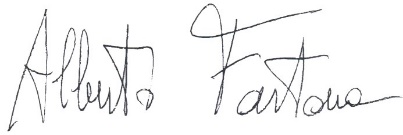 Allegati: Movimenti delle Immobilizzazioni ImmaterialiMovimenti delle Immobilizzazioni MaterialiA. Movimenti delle Immobilizzazioni ImmaterialiB. Movimenti delle Immobilizzazioni MaterialiVoci PeriodoDiritto di brevetto industriale e diritti di utilizzazione opere dell’ingegno5 anni in quote costantiConcessioni, licenze, marchi e diritti simili5 anni in quote costantiAvviamento5 anni in quote costantiSpese di manutenzione su beni di terzi – NeMO Milano19 anni in quote costantiSpese di manutenzione su beni di terzi – NeMO Roma5 anni in quote costantiDescrizioneDettaglioConsistenza   inizialeConsistenza      finaleVariazione assolutaVariazione    %Versamenti non ancora richiamatiCrediti verso Fondatori101.050101.050--Totale101.050101.050--DescrizioneDettaglioConsistenza   inizialeConsistenza      finaleVariazione assolutaVariazione    %Rimanenze Farmaci37.69236.780- 912- 2%Materiale di consumo sanitario68.16767.842- 325- 1%Totale105.859104.622- 1.237- 1%DescrizioneDettaglioConsistenza inizialeConsistenza    finaleVariazione assolutaVariazione  %Crediti verso clientiFatture da emettere 1.524.683921.415-603.268- 40%Note credito da emettere - 84.528- 84.528--Donazioni333.899201.500-132.399- 40%Clienti Italia1.137.6391.214.00976.3707%Clienti Estero34.73698.44263.706183%Fondo svalutazione crediti- 15.511- 15.511--Totale2.930.9182.335.327- 595.591- 20%Crediti tributariErario c/IVA7051.476771109%Erario c/acconti IRAP43.18257.33814.15633%Credito IRES7171--Credito IRAP13.69713.697--Totale57.65572.58214.92726%Crediti verso altriAnticipi a fornitori 3961.9041.508381%Crediti diversi 17.30017.300--Depositi cauzionali4040--Crediti vari verso terzi25.77099-25.671- 100%Anticipi in c/retribuzione146934788540%Personale c/arrotondamenti81921114%Fornitori 3.0562.642- 414- 14Inail-1.4721.472100%Fondo svalutazione crediti diversi- 17.300- 17.300--Totale29.4897.183- 22.306- 76%DescrizioneConsistenza inizialeConsistenza finaleVariazione assolutaVariazione %Crediti verso clienti2.930.9182.335.327- 595.591- 20%Crediti tributari57.65572.58214.92726%Crediti verso altri29.4897.183- 22.306- 76%Totale3.018.0622.415.092- 602.970- 20%DescrizioneDettaglioConsistenza   inizialeConsistenza      finaleVariazione assolutaVariazione    %Depositi bancari e postaliConti Correnti Bancari80.602671.490590.888733%Conti Postali14.91313.822- 1.091- 7%Totale95.515685.312589.797617%AssegniCassa 17.609-- 17.609- 100%Totale17.609-- 17.609- 100%Denaro e valori in cassaCassa 3.7416.2952.55468%Totale3.7416.2952.55468%DescrizioneConsistenza inizialeConsistenza finaleVariazione assolutaVariazione %Depositi bancari e postali95.515685.312589.797617%Assegni17.609-- 17.609- 100%Denaro e valori in cassa3.7416.2952.55468%Totale116.865691.607574.742492%DescrizioneDettaglioConsistenza   InizialeConsistenza      finaleVariazione assolutaVariazione    %Ratei e risconti attiviRatei attivi----Risconti attivi36.18737.4091.2223%Totale36.18737.4091.2223%DescrizioneDettaglioConsistenza inizialeIncrementiDecrementiConsistenza finaleVariazione assolutaVariazione %Fondo di DotazioneFondo di DotazioneFondo di Dotazione1.210.000--1.210.000--Totale1.210.000--1.210.000--Patrimonio VincolatoFondi vincolati decisione Organi FondazioneFondi vincolati decisione Organi Fondazione397.510-- 36.247361.263- 36.247- 9%Fondi Vincolati destinati da terziFondi Vincolati destinati da terzi97.994-- 35.17262.822- 35.172- 36%Totale495.504-- 71.419424.085- 71.419- 14%Patrimonio liberoFondi LiberiFondi Liberi71.41671.416-142.83271.416100%Avanzi di gestione  portati a nuovo Avanzi di gestione  portati a nuovo 368.5294.984-373.5134.9841%Totale439.94576.400-516.34576.40017%Avanzo (Disavanzo - ) di gestione dell’esercizioAvanzo (Disavanzo - ) di gestione dell’esercizioAvanzo (Disavanzo - )Avanzo (Disavanzo - )4.984425.853- 4.984425.853420.8698.444%Totale4.984425.853- 4.984425.853420.8698.444%DescrizioneConsistenza   inizialeIncrementiDecrementiConsistenza     finaleVariazione assolutaVariazione  %Fondo di dotazione1.210.000--1.210.000--Patrimonio vincolato495.504-- 71.419424.085- 71.419- 14%Patrimonio libero439.94576.400-516.34576.40017%Avanzo (Disavanzo) esercizio4.984425.853- 4.984425.853420.8698.444%Totale2.150.433502.253- 76.4032.576.283425.85020%DescrizioneDettaglioConsistenza inizialeIncrementiDecrementiConsistenza finaleAltri fondiAltri fondi per rischi e oneri130.00046.69756.958119.739Totale130.00046.69756.958119.739DescrizioneDettaglioConsistenza inizialeAccantonamentiUtilizziConsistenza finaleTRATTAMENTO DI FINE RAPPORTO DI LAVORO SUBORDINATOTRATTAMENTO DI FINE RAPPORTO DI LAVORO SUBORDINATOFondo T.F.R.826.403280.132136.573969.962Totale826.403280.132136.573969.962DescrizioneDettaglioConsistenza inizialeConsistenza finaleVariazione assolutaVariazione %Debiti verso fornitoriFatture da ricevere448.719422.292- 26.427- 6%Note credito da ricevere- 165.467- 215.895- 50.42830%Fornitori Italia1.426.988971.118- 455.870- 32%Totale1.710.2401.177.515- 532.725- 31%Debiti tributariErario c/riten.su redd.lav.dipend.e assim.102.690122.239 19.54919%Erario c/ritenute su redditi lav. auton.14.4448.723- 5.721- 40%Erario c/imposte sostitutive su TFR451356- 95- 21%Erario c/IRAP57.33874.53417.19630%Totale174.923205.85230.92918%Debiti verso istituti di previdenza e di sicurezza socialeDebiti verso istituti di previdenza e di sicurezza socialeINPS dipendenti178.845202.33223.48713%INPS collaboratori2901.3941.104381%INAIL2.766-- 2.766- 100%Totale181.901203.72621.82512%Altri debitiSindacati c/ritenute459443- 16- 3%Debiti v/fondi prev. complementare18.12421.8173.69320%Debiti diversi verso terzi28.32150.69022.36979%Debiti v/emittenti carte di credito1.082621- 461 - 43%Debiti v/soc. finanz. cessione 1/5 973943- 30- 3%Totale48.95974.51425.55552%DescrizioneConsistenza inizialeConsistenza finaleVar. assolutaVar. %Debiti verso fornitori1.710.2401.177.515- 532.725- 31%Debiti tributari174.923205.85230.92918%Debiti verso istit. di previdenza e di sicurezza sociale181.901203.72621.82512%Altri debiti48.95974.51425.55552%Totale2.116.0231.661.607- 454.416- 20%DescrizioneDettaglioConsistenza  inizialeConsistenza     finaleVariazione assolutaVariazione   %Ratei e risconti passiviRatei passivi247.024312.029 65.00526%Risconti passivi10.000252.569242.5692.426%Totale257.024564.598307.574120%DescrizioneImportoCrediti verso clienti2.335.327Importo esigibile entro l'es. successivo2.270.795Importo esigibile oltre l'es. succ. entro 5 anni84.532Importo esigibile oltre 5 anni-Crediti tributari72.582Importo esigibile entro l'es. successivo58.885Importo esigibile oltre l'es. succ. entro 5 anni13.697Importo esigibile oltre 5 anni-Crediti verso altri7.183Importo esigibile entro l'es. successivo7.183Importo esigibile oltre l'es. succ. entro 5 anni-Importo esigibile oltre 5 anni-DescrizioneImportoDebiti verso fornitori1.177.515Importo esigibile entro l'es. successivo1.177.515Importo esigibile oltre l'es. succ. entro 5 anni-Importo esigibile oltre 5 anni-Debiti tributari205.852Importo esigibile entro l'es. successivo205.852Importo esigibile oltre l'es. succ. entro 5 anni-Importo esigibile oltre 5 anni-Debiti verso istituti di previdenza e di sicurezza sociale203.726Importo esigibile entro l'es. successivo203.726Importo esigibile oltre l'es. succ. entro 5 anni-Importo esigibile oltre 5 anni-Altri debiti74.514Importo esigibile entro l'es. successivo74.514Importo esigibile oltre l'es. succ. entro 5 anni-Importo esigibile oltre 5 anni-DescrizioneDettaglioImporto esercizio correnteRatei e risconti attiviRisconti attivi37.409Totale37.409DescrizioneDettaglioImporto esercizio correnteRatei e risconti passiviRatei indennità personale292.953Ratei interessi passivi1.525Altri ratei passivi17.551Risconti passivi252.569Totale564.598DescrizioneDettaglioImporto esercizio correnteAltri fondiAltri fondi per rischi e oneri 119.739Totale119.739DescrizioneDettaglioImportoRicavi delle prestazioniCentro Clinico NeMO Milano3.990.162Centro Clinico NeMO Arenzano1.170.158Centro Clinico NeMO Roma1.602.000Totale6.762.320DescrizioneDettaglioImportoRelativi a prestiti obbligazionariRelativi a debiti verso le bancheRelativi ad altre fattispecieverso altriInteressi passivi bancari1.741-2271.514Commissione Disponibilità Fondi251-251-Commissioni Carte di Credito239--239Inter.pass.per dilaz. pagamento imposte91--91Totale2.322-4781.844DenominazioneEnteRiceventeC.F. Ente RiceventeDenominazione SoggettoEroganteSomma                /           Vantaggio ricevutoData incasso/PeriodoCausaleFondazione Serena Onlus05042160969Ministero del Lavoro e dellePolitiche Sociali103.71607/08/20195xmille - anno 2017Fondazione Serena Onlus05042160969ASST Grande OspedaleMetropolitano Niguarda-01/01/2019-31/12/2019 Concessione d'uso gratuito locali 2° piano Padiglione 7 - Ospedale Niguarda per utilizzo attività istituzionale propria e accessoria della FondazioneDelibera n. 258 del 07/04/2016 - Atti 315/16 -DescrizioneDettaglioCosto storicoPrec. Ammort.Consist. inizialeAcquisiz. / Increm.Alienaz./ Decrem.Ammort.Consist. FinaleDiritto di brevetto industriale  e diritti di utilizzazione di opere dell'ingegnoDiritto di brevetto industriale  e diritti di utilizzazione di opere dell'ingegnoDiritto di brevetto industriale  e diritti di utilizzazione di opere dell'ingegnoDiritto di brevetto industriale  e diritti di utilizzazione di opere dell'ingegnoDiritto di brevetto industriale  e diritti di utilizzazione di opere dell'ingegnoDiritto di brevetto industriale  e diritti di utilizzazione di opere dell'ingegnoDiritto di brevetto industriale  e diritti di utilizzazione di opere dell'ingegnoDiritto di brevetto industriale  e diritti di utilizzazione di opere dell'ingegnoDiritto di brevetto industriale  e diritti di utilizzazione di opere dell'ingegnoSoftware proprietà76.44975.2431.204--1.057146Totale76.44975.2431.204--1.057146Concessioni, licenze, marchi e diritti similiConcessioni, licenze, marchi e diritti similiConcessioni, licenze, marchi e diritti similiConcessioni, licenze, marchi e diritti similiConcessioni, licenze, marchi e diritti similiConcessioni, licenze, marchi e diritti similiConcessioni, licenze, marchi e diritti similiConcessioni, licenze, marchi e diritti similiConcessioni, licenze, marchi e diritti similiSoftware Licenze4.6242.7041.92010.980-3.1209.780Totale4.6242.7041.92010.980-3.1209.780Avviamento – Acquisizione ramo d’azienda servizi infermieristici, fisio-riabilitativi, socio-sanitariAvviamento – Acquisizione ramo d’azienda servizi infermieristici, fisio-riabilitativi, socio-sanitariAvviamento – Acquisizione ramo d’azienda servizi infermieristici, fisio-riabilitativi, socio-sanitariAvviamento – Acquisizione ramo d’azienda servizi infermieristici, fisio-riabilitativi, socio-sanitariAvviamento – Acquisizione ramo d’azienda servizi infermieristici, fisio-riabilitativi, socio-sanitariAvviamento – Acquisizione ramo d’azienda servizi infermieristici, fisio-riabilitativi, socio-sanitariAvviamento – Acquisizione ramo d’azienda servizi infermieristici, fisio-riabilitativi, socio-sanitariAvviamento – Acquisizione ramo d’azienda servizi infermieristici, fisio-riabilitativi, socio-sanitariAvviamento – Acquisizione ramo d’azienda servizi infermieristici, fisio-riabilitativi, socio-sanitariCentro NeMO Roma 30.00012.00018.000--6.00012.000Totale30.00012.00018.000--6.00012.000Immobilizzazioni in corso e acconti – Spese di manutenzione in corso su beni di terziImmobilizzazioni in corso e acconti – Spese di manutenzione in corso su beni di terziImmobilizzazioni in corso e acconti – Spese di manutenzione in corso su beni di terziImmobilizzazioni in corso e acconti – Spese di manutenzione in corso su beni di terziImmobilizzazioni in corso e acconti – Spese di manutenzione in corso su beni di terziImmobilizzazioni in corso e acconti – Spese di manutenzione in corso su beni di terziImmobilizzazioni in corso e acconti – Spese di manutenzione in corso su beni di terziImmobilizzazioni in corso e acconti – Spese di manutenzione in corso su beni di terziImmobilizzazioni in corso e acconti – Spese di manutenzione in corso su beni di terziCentro NeMO Torino--106.083---106.083Centro NeMO Napoli---397.006--397.006Centro NeMO Brescia---231.588--231.588Totale--106.083628.594--734.677Altre immobilizzazioni immateriali – Spese di manutenzione su beni di terziAltre immobilizzazioni immateriali – Spese di manutenzione su beni di terziAltre immobilizzazioni immateriali – Spese di manutenzione su beni di terziAltre immobilizzazioni immateriali – Spese di manutenzione su beni di terziAltre immobilizzazioni immateriali – Spese di manutenzione su beni di terziAltre immobilizzazioni immateriali – Spese di manutenzione su beni di terziAltre immobilizzazioni immateriali – Spese di manutenzione su beni di terziAltre immobilizzazioni immateriali – Spese di manutenzione su beni di terziAltre immobilizzazioni immateriali – Spese di manutenzione su beni di terziCentro NeMO Milano2.797.6331.264.1891.533.4445.134-90.6501.447.928Centro NeMO Roma41.42716.57024.857--8.28516.572Totale2.839.0601.280.7591.588.3015.134-98.9351.464.500Altre spese pluriennaliSito Web26.0016.51819.4836.939-6.58819.834Totale26.0016.51819.4836.939-6.58819.834DescrizioneCosto storicoPrec. Ammort.Consist. inizialeAcquisiz.Variazioni +/-Rettifica fondiAmmort.Consist. FinaleImpianti e macchinario669.495625.19934.296---10.28824.008Attrezzature industriali e commerciali288.334174.499113.8351.294--22.87492.255Altri beni materiali743.105494.367248.73921.981--86.735183.984Beni strumentali < 516.46 euro                              15.134                               15.134                                      -                                 3.182                                           -                                           -                         3.182-Totale1.716.0681.319.198396.87026.457--123.079396.870